Publicado en España el 11/12/2023 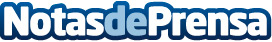 Esenzzia, la tienda de perfumes de equivalencia, celebra la Navidad con rebajas de inviernoLas compras navideñas están cada vez más cerca y los perfumes siguen siendo uno de los regalos estrellaDatos de contacto:Esenzzia Esenzzia 918821188Nota de prensa publicada en: https://www.notasdeprensa.es/esenzzia-la-tienda-de-perfumes-de-equivalencia Categorias: Franquicias Consumo Belleza http://www.notasdeprensa.es